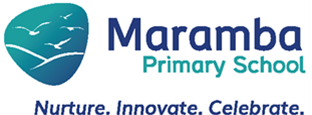 2024PRIMARY SCHOOL PRIVACY NOTICEPlease Read This Notice Before Completing The Enrolment Form.This confidential enrolment form asks for personal information about your child as well as family members and others that provide care for your child. The main purpose for collecting this information is so that Maramba Primary School can register your child and allocate staff and resources to provide for their educational and support needs. All staff at Maramba Primary school and the Department of Education & Training are required by law to protect the information provided by this enrolment form.Health information is asked for so that staff at Maramba Primary School can properly care for your child. This includes information about any medical condition or disability your child may have medication your child may rely on while at school, any known allergies and contact details of your child’s doctor. Maramba Primary School depends on you to provide all relevant health information because withholding some health information may put your child’s health at risk.Maramba Primary School requires information about all parents, guardians or carers so that we can take account of family arrangements. Family Court Orders setting out any access restrictions and parenting plans should be made available to Maramba Primary School. Please tell us as soon as possible about any changes to these arrangements. Please do not hesitate to contact the Principal if you would like to discuss in strict confidence, any matters relating to family arrangements. Emergency Contacts:These are people that Maramba Primary School may need to contact in an emergency. Please ensure that the people named are aware that they have been nominated as emergency contacts and agree to their details being provided to Maramba Primary School.Student Background Information:This includes information about a person’s country of birth, aboriginality, language spoken at home and parent occupation.  This information is collected so that Maramba Primary School receives appropriate resource allocations for their students.  It is also used by the Department to plan for future educational needs in Victoria. Some information is sent to Commonwealth government agencies for monitoring, planning and resource allocation. All of this information is kept strictly confidential and the Department will not otherwise disclose the information to others without your consent or as required by law.Updating Your Child’s Records:Please let Maramba Primary School know if any information needs to be changed by sending updated information to the school office. During your child’s time with Maramba Primary School we will also send you copies of enrolment information held by us.  Please use this opportunity to let us know of any changes.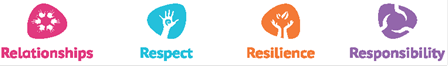 Form to Enrol in a Victorian Government SchoolMaramba Primary SchoolThe information requested in this form is required for enrolment purposes. This information is collected to plan for and support the educational needs of students. This form should be completed by parents or carers who are responsible for enrolling their child. It is the responsibility of the person completing this form to consult with all other adults that need to be involved in the enrolment process. Parents or carers can co-sign the same form or complete separate forms if personal details are unable to be shared between them. If required information is not provided or there is a dispute between parents or carers about a child’s enrolment, the enrolling principal is required to consider the student’s education and wellbeing when deciding whether to defer or accept the enrolment.Only one enrolment form should be submitted per student. By completing and submitting this enrolment form, you are accepting a place for your child at the specified school (subject to any further checks required by the school). All schools across Australia are expected to collect the same information. Questions marked with a  are asked as a requirement of the Commonwealth Government to meet data collection, funding and reporting requirements under the Australian Education Regulations 2013. STUDENT DETAILSStudent’s Permanent ResidenceYour child’s permanent residence is the address where they spend the majority of their days during the school week. If they spend an equal amount of time at two addresses, both are considered their permanent address and your child will be entitled to enrol in the designated neighbourhood school for either address. The school may make enquiries to verify the information provided, such as checking the electoral roll at an Australian Electoral Commission office or the Victorian Electoral Commission head office; checking with a real estate agent; or checking whether there are any regulations/codes limiting the number of people living at one residence, for example if a rental property is a studio or one bedroom unit.Student Living Arrangements* Students who live in court ordered alternative care arrangements away from their parents. These court ordered care arrangements include living with relatives or friends (kinship care), living with non-relative families (foster care or adolescent community placements) and living in residential care units.# If the student is living in an informal care arrangement, please contact the school for an Informal Carer’s Statutory Declaration, which must be completed.SiblingsA sibling is defined broadly and can include step-siblings and students residing together as part of a multiple family cohabitation or out-of-home-care arrangements, including foster care, kinship care and permanent care.Student Demographics * A young carer is a young person under 25 years of age who provides, or intends to provide care, assistance, or support to a family member with a mental illness, physical illness, disability, chronic illness, or who is aged or has an addiction.Student Residency Status* Note: An Australian birth certificate does not guarantee Australian residency or citizenship. Further information is available at www.passports.gov.au/getting-passport-how-it-works/documents-you-need/citizenship* Note: If you are unsure of your International Student ID, please contact the International Education Division via phone (03 9084 8497) or email (international@education.vic.gov.au).  Students with Additional Learning and Support NeedsThe Department of Education recognises that adjustments may be required for students with additional needs, including students with disability, so that they can participate at school. School personnel and parents or carers work together to identify the adjustments that may be needed to meet the student’s learning and support needs.Previous Education – Students Enrolling in Foundation for the First Time* Note: A kindergarten program that is funded and approved by the Victorian Government, has a play-based learning program, and is delivered by a qualified teacher. Funded kindergarten programs can be found at www.education.vic.gov.au/findaservice  Previous Education – OtherPARENT/CARER DETAILSEnrolling Adult 1Enrolling Adult 2Additional Parents/CarersIf yes, please complete the Adult 3 and/or Adult 4 sections as attachments to this form on pages 16-17. If required, you may request a separate form for additional parents/carers from the school. The separate form allows for the capture of four further parents/carers.  Emergency Contacts Please provide emergency contacts in the event that the enrolling parents/carers are unavailable. Please ensure those listed as emergency contacts are aware that their information has been provided for this purpose. Correspondence DetailsBilling Details

You are not required to make payments or voluntary financial contributions to your school. Schools may request payments for extra-curricular items and activities. For more information, please refer to www.vic.gov.au/school-costs-and-fees. * Note: If you would like to send bills to another person / address, please ensure Additional Parent/Carer details are completed on pages 16-17.STUDENT MEDICAL DETAILS The Department of Education and Victorian Government Schools require the health information requested in this section to plan for and support the health and wellbeing needs of students.If there is a situation or incident which requires first aid to be administered to your child, school staff will administer first aid that is reasonably necessary and appropriate to their level of training. School staff will also seek emergency medical attention for your child if it is considered reasonably necessary. Any costs associated with student injury rest with parents/carers unless the Department of Education is liable in negligence (liability is not automatic). In the event that your child needs medical attention, school staff will contact you as soon as practically possible.Student Doctor AsthmaMedical ConditionsMedicationAllied Health Support*Note: Additional forms including student medical advice and condition forms can be found here: Medical Advice Forms STUDENT SAFETY, ACCESS, AND SPECIAL CIRCUMSTANCESStudent RiskThe Department of Education has a responsibility to assess and manage any risk of harm to its staff and students. This form gives you the opportunity to provide information that will help facilitate the student’s transition to school. This may include preparing a behaviour management plan or other appropriate strategies to meet the particular needs of the student. The actions taken in response to the information you provide will help ensure the safety of this student, other students and staff.Court Orders and Other Care Arrangements (previously referred to as an Access Alert)If Yes, then complete the following questions and present a current copy of the document to the school.Activity Restrictions and Considerations STUDENT TRAVEL DETAILS 
Students residing in rural and regional Victoria or attending special schools may be entitled to receive travel assistance. Travel assistance may be in the form of access to a school bus service or financial support through a conveyance allowance to assist with the cost of travel. Information on eligibility and the application process can be obtained from the school.Conveyance Allowance ProgramThe Conveyance Allowance Program supports eligible families attending mainstream schools in rural and regional Victoria, and special schools (state-wide) with financial assistance towards the cost of transporting students to and from school.School Bus ProgramThe School Bus Program assists families in rural and regional Victoria by transporting students to school where they do not have access to public transport. The program supports travel to students nearest government and non-government school. Travel by bus to special schools is provided through the Students with Disabilities Transport Program (see below). Travel to a school that is not the nearest will pay a fare to travel. Your school can provide the relevant application form.Students with Disabilities Transport ProgramThe Students with Disabilities Transport Program assists families throughout Victoria by transporting students to their nearest appropriate government special school. The program supports travel for students within Designated Transport Areas. Families should also consider the conveyance allowances that may provide increased or alternative travel options to support school travel.Privacy Statement
The personal and health information collected in this form, and any attachments, is required for enrolment at all Victorian Government Schools. The information is collected to ensure accurate enrolment, and to plan for and support the educational needs of students. The information will be managed securely and accessed only by staff, on a need-to-know basis, and in accordance with the Department of Education Schools’ Privacy Policy which applies to all government schools (available at: www.education.vic.gov.au/Pages/schoolsprivacypolicy.aspx) or where mandated or allowed by law. Please also refer to the Victorian Government School Privacy Collection Notice for details on handling of personal and health information in schools: www.education.vic.gov.au/Pages/Schools'-Privacy-Collection-Notice.aspxDECLARATIONThank you for completing this Student Enrolment form. The information provided is required to enable staff to properly enrol your child at our school as such it is important that it is accurate and up to date. I/We confirm that:•	I am/We are the person/people named as completing this form.•	The information in this form is true and correct.•	I/We agree to authorise this form by electronic means with an electronic signature.Signature of Enrolling Adult: 	    				                                	 Date: _____ / _____ / ______Signature of Enrolling Adult (if applicable): 	                                                  	                 Date: _____ / _____ / ______
If there are any court orders about the child, please provide copies of those orders to the school with this form. A person with parental responsibility: a parent of a child under 18 years of age, subject to relevant court orders (including parenting orders made under the Family Law Act 1975 and protection orders made under the Children, Youth and Families Act 2005 by the Children’s Court, or other person granted parental responsibility under a relevant court order). A carer formally authorised by Child Protection to enrol the student: the Department of Families, Fairness and Housing (DFFH) can issue a written authorisation to the carer of a child in out of home care to make decisions about the child. In some circumstances this will include specific authorisation to enrol the child at school. Informal carer: an Informal Carer is a relative or other responsible adult with whom the child lives, and who has day to day care of the child. The informal carer should provide an Informal Carer Statutory Declaration to confirm their status as an informal carer. A copy of this statutory declaration can be obtained from www.education.vic.gov.au/PAL/informal-carer-statutory-declaration-template.pdfStudents living independently: If the student is an adult or a mature minor for the purpose of enrolment and they live independently. These students will need to be considered in accordance with the www.education.vic.gov.au/pal/decision-making-responsibilities-students/policy policy. Adult Students: a student 18 years of age or older is considered an adult and can sign their own consent form.ATTACHMENT – PARENTAL OCCUPATION GROUP CODESThe codes outlined below are to be used when providing family occupation details for enrolled students. Please indicate your current occupation – not your qualification. This information is used for determining funding allocations to schools. Group A: Senior management in large business organisation, government administration and defence, and qualified professionalsSenior Executive / Manager / Department Head in industry, commerce, media or other large organisationPublic Service Manager (Section head or above), regional director, health / education / police / fire services administratorOther administrator (school principal, faculty head / dean, library / museum / gallery director, research facility director)Defence Forces Commissioned OfficerProfessionals - generally have degree or higher qualifications and experience in applying this knowledge to design, develop or operate complex systems; identify, treat, and advise on problems; and teach others:Health, Education, Law, Social Welfare, Engineering, Science, Computing professionalBusiness (management consultant, business analyst, accountant, auditor, policy analyst, actuary, valuer)Air/sea transport (aircraft / ship’s captain / officer / pilot, flight officer, flying instructor, air traffic controller)Group B: Other business managers, arts/media/sportspersons and associate professionalsOwner / Manager of farm, construction, import/export, wholesale, manufacturing, transport, real estate businessSpecialist Manager (finance / engineering / production / personnel / industrial relations / sales / marketing)Financial Services Manager (bank branch manager, finance / investment / insurance broker, credit / loans officer)Retail sales / Services manager (shop, petrol station, restaurant, club, hotel/motel, cinema, theatre, agency)Arts / Media / Sports (musician, actor, dancer, painter, potter, sculptor, journalist, author, media presenter, photographer, designer, illustrator, proofreader, sportsman/woman, coach, trainer, sports official)Associate Professionals - generally have diploma / technical qualifications and support managers and professionals:Health, Education, Law, Social Welfare, Engineering, Science, Computing technician / associate professionalBusiness / administration (recruitment / employment / industrial relations / training officer, marketing / advertising specialist, market research analyst, technical sales representative, retail buyer, office / project manager)Defence Forces senior Non-Commissioned OfficerGroup C: Tradespeople, clerks and skilled office, sales and service staffTradespeople generally have completed a 4-year Trade Certificate, usually by apprenticeship. All tradespeople are included in this groupClerks (bookkeeper, bank / PO clerk, statistical / actuarial clerk, accounting / claims / audit clerk, payroll clerk, recording / registry / filing clerk, betting clerk, stores / inventory clerk, purchasing / order clerk, freight / transport / shipping clerk, bond clerk, customs agent, customer services clerk, admissions clerk)Skilled office, sales, and service staff:Office (secretary, personal assistant, desktop publishing operator, switchboard operator)Sales (company sales representative, auctioneer, insurance agent/assessor/loss adjuster, market researcher)Service (aged / disabled / refuge / childcare worker, nanny, meter reader, parking inspector, postal worker, courier, travel agent, tour guide, flight attendant, fitness instructor, casino dealer/supervisor)Group D: Machine operators, hospitality staff, assistants, labourers and related workersDrivers, mobile plant, production / processing machinery and other machinery operatorsHospitality staff (hotel service supervisor, receptionist, waiter, bar attendant, kitchen hand, porter, housekeeper)Office assistants, sales assistants, and other assistants:Office (typist, word processing / data entry / business machine operator, receptionist, office assistant)Sales (sales assistant, motor vehicle / caravan / parts salesperson, checkout operator, cashier, bus / train conductor, ticket seller, service station attendant, car rental desk staff, street vendor, telemarketer, shelf stacker)Assistant / aide (trades’ assistant, school / teacher's aide, dental assistant, veterinary nurse, nursing assistant, museum / gallery attendant, usher, home helper, salon assistant, animal attendant)Labourers and related workersDefence Forces - ranks below senior NCO not included aboveAgriculture, horticulture, forestry, fishing, mining worker (farm overseer, shearer, wool / hide classer, farm hand, horse trainer, nurseryman, greenkeeper, gardener, tree surgeon, forestry/ logging worker, miner, seafarer / fishing hand)Other worker (labourer, factory hand, storeman, guard, cleaner, caretaker, laundry worker, trolley collector, car park attendant, crossing supervisorStudent Enrolment Information – 2024OFFICE USE ONLYCASES21 Student ID:Student Enrolment Information – 2024OFFICE USE ONLYCASES21 Family ID:Surname:Surname:Surname:Surname:First Given Name:First Given Name:First Given Name:First Given Name:Second Given Name: (if applicable)Second Given Name: (if applicable)Second Given Name: (if applicable)Second Given Name: (if applicable)Preferred First Name: (if applicable)Preferred First Name: (if applicable)Preferred First Name: (if applicable)Preferred First Name: (if applicable)v Gender:¨ Male      ¨ Female¨ Female¨ Self-described: _________________________________________________ ¨ Self-described: _________________________________________________ ¨ Self-described: _________________________________________________ Date of Birth: (dd-mm-yyyy)Date of Birth: (dd-mm-yyyy)Date of Birth: (dd-mm-yyyy)____ / ____ / __________ / ____ / ______Student Mobile Number: (if applicable)Which year are you seeking to enrol this student?Which year are you seeking to enrol this student?Which year are you seeking to enrol this student?Which year are you seeking to enrol this student?Which year are you seeking to enrol this student?Which year are you seeking to enrol this student?Which year are you seeking to enrol this student?Which year are you seeking to enrol this student?Which year are you seeking to enrol this student?Which year are you seeking to enrol this student?Which year are you seeking to enrol this student?Which year are you seeking to enrol this student?Which year are you seeking to enrol this student?Which year are you seeking to enrol this student? Foundation 1 2 3 4 5 6 7 8 9 10 11 12 UngradedIntended start date:Intended start date:Intended start date:Intended start date:Intended start date: Day 1, Term 1 Other: (dd-mm-yyyy) ______ / ______ / ________ Are you seeking to enrol the student at this school full-time? Are you seeking to enrol the student at this school full-time? ¨ Yes (move to next section)¨ Yes (move to next section)¨ Yes (move to next section)¨ Yes (move to next section)¨ No ¨ No ¨ No If No, how many days a week would the student be attending this school? If No, how many days a week would the student be attending this school? If No, how many days a week would the student be attending this school? If No, how many days a week would the student be attending this school? If No, provide reason you are seeking part-time enrolment:If No, provide reason you are seeking part-time enrolment:If No, provide reason you are seeking part-time enrolment:If No, provide reason you are seeking part-time enrolment:If No, provide reason you are seeking part-time enrolment:If No, provide reason you are seeking part-time enrolment:If No, provide reason you are seeking part-time enrolment:If No, provide reason you are seeking part-time enrolment:If No, provide reason you are seeking part-time enrolment:If No, provide details for other schools:If No, provide details for other schools:If No, provide details for other schools:If No, provide details for other schools:If No, provide details for other schools:If No, provide details for other schools:If No, provide details for other schools:If No, provide details for other schools:If No, provide details for other schools:Other school name:Days / week:Has enrolment been accepted?Has enrolment been accepted?¨ Yes¨ NoOther school name:Days / week:Has enrolment been accepted?Has enrolment been accepted?¨ Yes¨ NoNo. & Street Address: Suburb:State:Postcode:Postcode:How often does this student live at this address?How often does this student live at this address?How often does this student live at this address?How often does this student live at this address?How often does this student live at this address?How often does this student live at this address?¨ Always¨ Always¨ Mostly¨ Mostly¨ Balanced (50%)¨ Balanced (50%)If the student lives at another address during the school week, please provide further details including the address, who they reside with and how many days a week the student lives there:   If the student lives at another address during the school week, please provide further details including the address, who they reside with and how many days a week the student lives there:   If the student lives at another address during the school week, please provide further details including the address, who they reside with and how many days a week the student lives there:   If the student lives at another address during the school week, please provide further details including the address, who they reside with and how many days a week the student lives there:   If the student lives at another address during the school week, please provide further details including the address, who they reside with and how many days a week the student lives there:   If the student lives at another address during the school week, please provide further details including the address, who they reside with and how many days a week the student lives there:   What are the student’s living arrangements? What are the student’s living arrangements? ¨ Student lives with parents/carers together at the same residence¨ Student lives with each parent/carer at different times¨ Student lives with one parent/carer only¨ State Arranged Out of Home Care*¨ Informal care arrangement#¨ Student is independent¨ Homeless If the student has a Case Manager, please provide their contact details below: If the student has a Case Manager, please provide their contact details below: Does the student have any siblings at this school?  Yes No (move to next section)NameNameCurrent Year LevelReside at same residential address as the studentReside at same residential address as the studentReside at same residential address as the student1 Yes No Sometimes2 Yes No Sometimes3 Yes No Sometimes4 Yes No SometimesDoes the student speak English? Does the student speak English? ¨ Yes¨ Nov Does the student speak a language other than English at home? v Does the student speak a language other than English at home? v Does the student speak a language other than English at home? v Does the student speak a language other than English at home? ¨ No, English only¨ No, English only¨ No, English only¨ No, English only¨ Yes (please specify the main language spoken at home): ___________________________________________________¨ Yes (please specify the main language spoken at home): ___________________________________________________¨ Yes (please specify the main language spoken at home): ___________________________________________________¨ Yes (please specify the main language spoken at home): ___________________________________________________v Is the student of Aboriginal or Torres Strait Islander origin? v Is the student of Aboriginal or Torres Strait Islander origin? v Is the student of Aboriginal or Torres Strait Islander origin? v Is the student of Aboriginal or Torres Strait Islander origin? ¨ No¨ Yes, Aboriginal ¨ Yes, Aboriginal ¨ Yes, Aboriginal ¨ Yes, Torres Strait Islander¨ Yes, Both Aboriginal & Torres Strait Islander¨ Yes, Both Aboriginal & Torres Strait Islander¨ Yes, Both Aboriginal & Torres Strait IslanderIs the student a young carer (providing support/care for other family member/s)? *Is the student a young carer (providing support/care for other family member/s)? *¨ Yes¨ Nov In which country was the student born?v In which country was the student born?v In which country was the student born?v In which country was the student born?v In which country was the student born?v In which country was the student born?¨ Australia¨ Australia¨ Other (please specify): ________________________________________________¨ Other (please specify): ________________________________________________¨ Other (please specify): ________________________________________________¨ Other (please specify): ________________________________________________If born overseas, on what date did the student arrive in Australia? (dd-mm-yyyy)If born overseas, on what date did the student arrive in Australia? (dd-mm-yyyy)If born overseas, on what date did the student arrive in Australia? (dd-mm-yyyy)If born overseas, on what date did the student arrive in Australia? (dd-mm-yyyy)If born overseas, on what date did the student arrive in Australia? (dd-mm-yyyy)_____ / _____ / _______What is the student’s residency status? * What is the student’s residency status? * What is the student’s residency status? * What is the student’s residency status? * What is the student’s residency status? * What is the student’s residency status? * ¨ Australian citizen – holds Australian Passport¨ Australian citizen – holds Australian Passport¨ Australian citizen – holds Australian Passport¨ Australian citizen – holds Australian Passport¨ Permanent Resident (provide visa details below)¨ Permanent Resident (provide visa details below)¨ Australian citizen – eligible for Australian Passport ¨ Australian citizen – eligible for Australian Passport ¨ Australian citizen – eligible for Australian Passport ¨ Australian citizen – eligible for Australian Passport ¨ Temporary Resident (provide visa details below)¨ Temporary Resident (provide visa details below)¨ New Zealand citizen¨ New Zealand citizen¨ New Zealand citizen¨ New Zealand citizenVisa Sub Class:Visa Expiry Date: (dd-mm-yyyy)Visa Expiry Date: (dd-mm-yyyy)_____ / _____ / _______Visa Statistical Code: (Required for some sub-classes)Visa Statistical Code: (Required for some sub-classes)Visa Statistical Code: (Required for some sub-classes)Does the student hold a Bridging Visa? Yes (provide further detail below) NoIf Yes, what was the student’s previous visa?If Yes, what visa has the student applied for?International Student ID*: (Not required for exchange students)Does the student have additional needs and require support for learning?Does the student have additional needs and require support for learning?Does the student have additional needs and require support for learning?¨ Yes¨ Yes¨ No (move to the next section)Please indicate any adjustments that may assist the student to participate at school:Please indicate any adjustments that may assist the student to participate at school:Please indicate any adjustments that may assist the student to participate at school:Has the student had a disability assessment before? ¨ No¨ NoHas the student had a disability assessment before? ¨ Yes (specify outcome): _______________________________________________¨ Yes (specify outcome): _______________________________________________Has the student received individualised disability funding before?¨ No¨ NoHas the student received individualised disability funding before?
¨ Yes (please specify): _________________________________________________
¨ Yes (please specify): _________________________________________________Has any previous education provider prepared a documented plan to support the student’s additional learning needs?¨ No¨ NoHas any previous education provider prepared a documented plan to support the student’s additional learning needs?¨ Yes (provide details): ________________________________________________¨ Yes (provide details): ________________________________________________Does the student have additional needs in any of the following areas? Hearing:¨ No¨ Yes (please specify): ________________________Does the student have additional needs in any of the following areas? Vision:¨ No¨ Yes (please specify): ________________________Does the student have additional needs in any of the following areas? Speech/Language:¨ No¨ Yes (please specify): ________________________Does the student have additional needs in any of the following areas? Physical:¨ No¨ Yes (please specify): ________________________Does the student have additional needs in any of the following areas? Cognitive/Learning:¨ No¨ Yes (please specify): ________________________Does the student have additional needs in any of the following areas? Social/Emotional:¨ No¨ Yes (please specify): ________________________Is the student attending a funded kindergarten program* in the year before Foundation? Is the student attending a funded kindergarten program* in the year before Foundation? ¨ Yes¨ NoName of kindergarten or early childhood service:Has the student previously been enrolled at another school? ¨ Yes, in Victoria – Government School¨ Yes, in Victoria – Catholic or Independent School¨ Yes, in Victoria – Catholic or Independent SchoolHas the student previously been enrolled at another school? ¨ Yes, interstate¨ Yes, overseas¨ No (move to next section)If Yes, name of last school attended:If Yes, location of last school attended: (suburb/town/state/country)If Yes, date of attendance: (dd-mm-yyyy)_______ / _______ / ________ to _______ / _______ / _________If Yes, year levels of previous education:If the student studied overseas, what age did the student first start school?What was the language of the student’s previous education?Period of interruption to education: (months/years)Is the student repeating a year level?   Yes NoOFFICE USE ONLYOFFICE USE ONLYOFFICE USE ONLYOFFICE USE ONLYOFFICE USE ONLYOFFICE USE ONLYOFFICE USE ONLYOFFICE USE ONLYOFFICE USE ONLYOFFICE USE ONLYOFFICE USE ONLYOFFICE USE ONLYOFFICE USE ONLYOFFICE USE ONLYOFFICE USE ONLYChild’s Name sighted:Child’s Name sighted:Child’s Name sighted:Child’s Name sighted:Child’s Name sighted:¨ Yes¨ Yes¨ Yes¨ Yes¨ NoEnrolment Date:Enrolment Date:Enrolment Date:Enrolment Date:Year level: Home Group: Timetabling Group:Timetabling Group:House:House:Campus:Campus:Student Email Address:Student Email Address:Student Email Address:Australian residency confirmed:Australian residency confirmed:Australian residency confirmed:Australian residency confirmed:Australian residency confirmed:¨ Yes¨ Yes¨ Yes¨ No¨ No¨ Not sighted / provided¨ Not sighted / provided¨ Not sighted / provided¨ Not sighted / provided¨ Not sighted / providedDate of birth confirmed:Date of birth confirmed:Date of birth confirmed:Date of birth confirmed:Date of birth confirmed:¨ Yes – Birth certificate¨ Yes – Birth certificate¨ Yes – Birth certificate¨ Yes – Doctor certificate¨ Yes – Doctor certificate¨ Yes - Other¨ Yes - Other¨ Yes - Other¨ Not sighted / provided¨ Not sighted / providedDoes the student have a Disability ID number? Does the student have a Disability ID number? Does the student have a Disability ID number? Does the student have a Disability ID number? Does the student have a Disability ID number? ¨ Yes (please specify): _____________________¨ Yes (please specify): _____________________¨ Yes (please specify): _____________________¨ Yes (please specify): _____________________¨ Yes (please specify): _____________________¨ Yes (please specify): _____________________¨ No¨ No¨ No¨ NoFor Foundation students, has a Transition Learning and Development Statement been provided?¨ Yes, via Insight Assessment Platform¨ Yes, direct from teacher/parent/carer¨ No¨ PendingDoes the student have a Victorian Student Number (VSN)?Does the student have a Victorian Student Number (VSN)?Does the student have a Victorian Student Number (VSN)? Yes, please specify: ____________________¨ Yes, but the VSN is unknown¨ No, the student has never been issued a VSNOFFICE USE ONLYAdditional notes regarding the student’s enrolment: (e.g., note if student information or documentation is missing and yet to be provided to the school)Surname:Title:First Given Name:Gender:¨ Male      ¨ Female¨ Self-described: ____                ___¨ Self-described: ____                ___¨ Self-described: ____                ___No. & Street Address:No. & Street Address:No. & Street Address:Suburb:Suburb:Suburb:State:State:Postcode:Postcode:Preferred language of notices:Preferred language of notices:Preferred language of notices:Mobile:Work Phone:Work Phone:Home Phone:Email:Email:Can we contact Adult 1 during school hours? Can we contact Adult 1 during school hours? ¨ Yes¨ Yes¨ Yes¨ NoIs Adult 1 usually home during school hours?Is Adult 1 usually home during school hours?¨ Yes¨ Yes¨ Yes¨ NoSMS Notifications: SMS Notifications: ¨ Yes¨ Yes¨ Yes¨ NoEmail Notifications: Email Notifications: ¨ Yes¨ Yes¨ Yes¨ NoAdult 1’s preferred method of contact: (Email shall be used for communication that cannot be sent via phone)Adult 1’s preferred method of contact: (Email shall be used for communication that cannot be sent via phone)Adult 1’s preferred method of contact: (Email shall be used for communication that cannot be sent via phone)Adult 1’s preferred method of contact: (Email shall be used for communication that cannot be sent via phone)Adult 1’s preferred method of contact: (Email shall be used for communication that cannot be sent via phone)Adult 1’s preferred method of contact: (Email shall be used for communication that cannot be sent via phone)¨ Mobile¨ Email ¨ Email ¨ Mail¨ Mail¨ Home Phone¨ Work Phone¨ Work PhoneSpecify any other special conditions or times related to contact? Relationship to student:Relationship to student:Relationship to student:¨ Parent¨ Step Parent¨ Foster Parent¨ Host Family¨ Relative¨ Friend¨ Self¨ Other: _____________________¨ Other: _____________________In which country was Adult 1 born?In which country was Adult 1 born?In which country was Adult 1 born?In which country was Adult 1 born?¨ Australia¨ Other (please specify): __________________________¨ Other (please specify): __________________________¨ Other (please specify): __________________________¨ Other (please specify): __________________________v Does Adult 1 speak a language other than English at home?v Does Adult 1 speak a language other than English at home?v Does Adult 1 speak a language other than English at home?v Does Adult 1 speak a language other than English at home?¨ No, English only¨ No, English only¨ No, English only¨ No, English only¨ Yes (please specify): ___________________________¨ Yes (please specify): ___________________________¨ Yes (please specify): ___________________________¨ Yes (please specify): ___________________________Please indicate any additional languages spoken by Adult 1:Please indicate any additional languages spoken by Adult 1:Is an interpreter required?Is an interpreter required?¨ Yes¨ NoStudent lives with Adult 1:Student lives with Adult 1:Student lives with Adult 1: Always Mostly Balanced (50%) OccasionallyAdult 1 Job Title:Adult 1 Employer: Is Adult 1 interested in being involved in school group participation activities? (e.g., School Council, excursions)Is Adult 1 interested in being involved in school group participation activities? (e.g., School Council, excursions) Yes NoWhat is the highest year of primary or secondary school that Adult 1 has completed? What is the highest year of primary or secondary school that Adult 1 has completed? What is the highest year of primary or secondary school that Adult 1 has completed?  Year 12 or equivalent Year 10 or equivalent Year 10 or equivalent Year 11 or equivalent Year 9 or equivalent or below / no schooling Year 9 or equivalent or below / no schoolingWhat is the level of the highest qualification that Adult 1 has completed?What is the level of the highest qualification that Adult 1 has completed?What is the level of the highest qualification that Adult 1 has completed? Bachelor degree or above Bachelor degree or above Bachelor degree or above Advanced diploma / Diploma Advanced diploma / Diploma Advanced diploma / Diploma Certificate I to IV (including trade certificate) Certificate I to IV (including trade certificate) Certificate I to IV (including trade certificate) No non-school qualification No non-school qualification No non-school qualificationWhat is the occupation group of Adult 1? Please select the appropriate current parental occupation group from the attached list at the end of the document. If the person is not currently in paid work but has had a job in the last 12 months, or has retired in the last 12 months, please use their last occupation to select from the attached list.What is the occupation group of Adult 1? Please select the appropriate current parental occupation group from the attached list at the end of the document. If the person is not currently in paid work but has had a job in the last 12 months, or has retired in the last 12 months, please use their last occupation to select from the attached list.What is the occupation group of Adult 1? Please select the appropriate current parental occupation group from the attached list at the end of the document. If the person is not currently in paid work but has had a job in the last 12 months, or has retired in the last 12 months, please use their last occupation to select from the attached list.If the person has not been in paid work for the last 12 months, enter ‘N’.If the person has not been in paid work for the last 12 months, enter ‘N’.Surname:Title:First Given Name:Gender:¨ Male      ¨ Female¨ Self-described: ____                ___¨ Self-described: ____                ___¨ Self-described: ____                ___No. & Street Address: No. & Street Address: No. & Street Address: Suburb:Suburb:Suburb:State:State:Postcode:Postcode:Preferred language of notices:Preferred language of notices:Preferred language of notices:Mobile:Work Phone:Work Phone:Home Phone:Email:Email:Can we contact Adult 2 during school hours? Can we contact Adult 2 during school hours? Can we contact Adult 2 during school hours? ¨ Yes¨ Yes¨ Yes¨ NoIs Adult 2 usually home during school hours?Is Adult 2 usually home during school hours?Is Adult 2 usually home during school hours?¨ Yes¨ Yes¨ Yes¨ NoSMS Notifications: SMS Notifications: SMS Notifications: ¨ Yes¨ Yes¨ Yes¨ NoEmail Notifications: Email Notifications: Email Notifications: ¨ Yes¨ Yes¨ Yes¨ NoAdult 2’s preferred method of contact: (Email shall be used for communication that cannot be sent via phone)Adult 2’s preferred method of contact: (Email shall be used for communication that cannot be sent via phone)Adult 2’s preferred method of contact: (Email shall be used for communication that cannot be sent via phone)Adult 2’s preferred method of contact: (Email shall be used for communication that cannot be sent via phone)Adult 2’s preferred method of contact: (Email shall be used for communication that cannot be sent via phone)Adult 2’s preferred method of contact: (Email shall be used for communication that cannot be sent via phone)Adult 2’s preferred method of contact: (Email shall be used for communication that cannot be sent via phone)¨ Mobile¨ Email ¨ Email ¨ Email ¨ Mail¨ Mail¨ Home Phone¨ Work Phone¨ Work Phone¨ Work PhoneSpecify any other special conditions or times related to contact? Specify any other special conditions or times related to contact? Relationship to student:Relationship to student:Relationship to student:¨ Parent¨ Step Parent¨ Foster Parent¨ Host Family¨ Relative¨ Friend¨ Self¨ Other:______________________¨ Other:______________________In which country was Adult 2 born?In which country was Adult 2 born?In which country was Adult 2 born?In which country was Adult 2 born?In which country was Adult 2 born?In which country was Adult 2 born?In which country was Adult 2 born?¨ Australia¨ Other (please specify): __________________________¨ Other (please specify): __________________________¨ Other (please specify): __________________________¨ Other (please specify): __________________________¨ Other (please specify): __________________________¨ Other (please specify): __________________________¨ Other (please specify): __________________________v Does Adult 2 speak a language other than English at home?v Does Adult 2 speak a language other than English at home?v Does Adult 2 speak a language other than English at home?v Does Adult 2 speak a language other than English at home?v Does Adult 2 speak a language other than English at home?v Does Adult 2 speak a language other than English at home?v Does Adult 2 speak a language other than English at home?¨ No, English only¨ No, English only¨ No, English only¨ No, English only¨ No, English only¨ No, English only¨ No, English only¨ Yes (please specify): ___________________________¨ Yes (please specify): ___________________________¨ Yes (please specify): ___________________________¨ Yes (please specify): ___________________________¨ Yes (please specify): ___________________________¨ Yes (please specify): ___________________________¨ Yes (please specify): ___________________________Please indicate any additional languages spoken by Adult 2:Please indicate any additional languages spoken by Adult 2:Please indicate any additional languages spoken by Adult 2:Is an interpreter required?Is an interpreter required?Is an interpreter required?¨ Yes¨ Yes¨ No¨ NoStudent lives with Adult 2:Student lives with Adult 2:Student lives with Adult 2:Student lives with Adult 2:Student lives with Adult 2:Student lives with Adult 2: Always Always Mostly Balanced (50%) Balanced (50%) Balanced (50%) Occasionally  Occasionally  Never NeverAdult 2 Job Title:Adult 2 Employer: Is Adult 2 interested in being involved in school group participation activities? (e.g., School Council, excursions)Is Adult 2 interested in being involved in school group participation activities? (e.g., School Council, excursions) Yes NoWhat is the highest year of primary or secondary school Adult 2 has completed? What is the highest year of primary or secondary school Adult 2 has completed? What is the highest year of primary or secondary school Adult 2 has completed?  Year 12 or equivalent Year 10 or equivalent Year 10 or equivalent Year 11 or equivalent Year 9 or equivalent or below / no schooling Year 9 or equivalent or below / no schoolingWhat is the level of the highest qualification that Adult 2 has completed?What is the level of the highest qualification that Adult 2 has completed?What is the level of the highest qualification that Adult 2 has completed? Bachelor degree or above Bachelor degree or above Bachelor degree or above Advanced diploma / Diploma Advanced diploma / Diploma Advanced diploma / Diploma Certificate I to IV (including trade certificate) Certificate I to IV (including trade certificate) Certificate I to IV (including trade certificate) No non-school qualification No non-school qualification No non-school qualificationWhat is the occupation group of Adult 2? Please select the appropriate current parental occupation group from the attached list at the end of the document. If the person is not currently in paid work but has had a job in the last 12 months, or has retired in the last 12 months, please use their last occupation to select from the attached list.What is the occupation group of Adult 2? Please select the appropriate current parental occupation group from the attached list at the end of the document. If the person is not currently in paid work but has had a job in the last 12 months, or has retired in the last 12 months, please use their last occupation to select from the attached list.What is the occupation group of Adult 2? Please select the appropriate current parental occupation group from the attached list at the end of the document. If the person is not currently in paid work but has had a job in the last 12 months, or has retired in the last 12 months, please use their last occupation to select from the attached list.If the person has not been in paid work for the last 12 months, enter ‘N’.If the person has not been in paid work for the last 12 months, enter ‘N’.Are there additional parents/carers in the student’s life? Are there additional parents/carers in the student’s life? ¨ Yes (provide details below)¨ No (move to next section)Name of Adult 3:Name of Adult 4: NameRelationshipTelephone ContactLanguage Spoken(Neighbour, Relative, Friend or Other)(Write E for English)1234Send correspondence addressed to: (select one)¨ Adult 1¨ Adult 2¨ Both Adults¨ NeitherSend bills to: (select one)Send bills to: (select one)¨ Adult 1¨ Adult 2¨ Adult 2¨ Another person / address* (complete details below)¨ Another person / address* (complete details below)Name to be used for all billing correspondence:Name to be used for all billing correspondence:Name to be used for all billing correspondence:Name to be used for all billing correspondence:Name to be used for all billing correspondence:Name to be used for all billing correspondence:Name to be used for all billing correspondence:No. & Street or PO BoxSuburb:State:Postcode:Postcode:Billing Email:Doctor’s Name:Medical Centre:Street Address:Suburb:Postcode:State:Telephone Number:Does the student have asthma? Does the student have asthma? Does the student have asthma? ¨ Yes¨ Yes¨ Yes¨ Yes¨ Yes¨ No (move to next section)¨ No (move to next section)¨ No (move to next section)¨ No (move to next section)¨ No (move to next section)¨ No (move to next section)Has a current Asthma Management Plan been provided to School? If No, please provide an Asthma Management Plan to the SchoolHas a current Asthma Management Plan been provided to School? If No, please provide an Asthma Management Plan to the SchoolHas a current Asthma Management Plan been provided to School? If No, please provide an Asthma Management Plan to the SchoolHas a current Asthma Management Plan been provided to School? If No, please provide an Asthma Management Plan to the SchoolHas a current Asthma Management Plan been provided to School? If No, please provide an Asthma Management Plan to the SchoolHas a current Asthma Management Plan been provided to School? If No, please provide an Asthma Management Plan to the SchoolHas a current Asthma Management Plan been provided to School? If No, please provide an Asthma Management Plan to the SchoolHas a current Asthma Management Plan been provided to School? If No, please provide an Asthma Management Plan to the School¨ Yes¨ Yes¨ Yes¨ Yes¨ Yes¨ NoDoes the student take medication? Does the student take medication? Does the student take medication? ¨ Yes¨ NoName of medication taken:Name of medication taken:Name of medication taken:Name of medication taken:Is the medication taken regularly by the student (preventive) or only in response to symptoms? Is the medication taken regularly by the student (preventive) or only in response to symptoms? Is the medication taken regularly by the student (preventive) or only in response to symptoms? Is the medication taken regularly by the student (preventive) or only in response to symptoms? Is the medication taken regularly by the student (preventive) or only in response to symptoms? Is the medication taken regularly by the student (preventive) or only in response to symptoms? Is the medication taken regularly by the student (preventive) or only in response to symptoms? Is the medication taken regularly by the student (preventive) or only in response to symptoms? ¨ Preventative¨ Preventative¨ Preventative¨ Response¨ Response¨ ResponseIndicate the usual dosage of medication taken:Indicate the usual dosage of medication taken:Indicate how frequently the medication is taken:Indicate how frequently the medication is taken:Indicate how frequently the medication is taken:Indicate how frequently the medication is taken:Indicate how frequently the medication is taken:Medication is usually administered by: Medication is usually administered by: Medication is usually administered by: Medication is usually administered by: ¨ Student¨ Student¨ Adult ¨ Adult ¨ Adult ¨ Other: _________________¨ Other: _________________¨ Other: _________________¨ Other: _________________¨ Other: _________________Medication is to be stored: Medication is to be stored: Medication is to be stored: Medication is to be stored: ¨ with Student¨ with Student¨ with Staff¨ with Staff¨ with Staff¨ Other: _________________¨ Other: _________________¨ Other: _________________¨ Other: _________________¨ Other: _________________Dosage time:Reminder required? Reminder required? Reminder required? ¨ Yes¨ Yes¨ Yes¨ Yes¨ Yes¨ No¨ NoDoes the student have an allergy?If yes, please provide the school with an ASCIA Action Plan for Allergies.¨ Yes¨ NoIs the student at risk of anaphylaxis?If yes, please provide the school with an ASCIA Action Plan for Anaphylaxis.¨ Yes¨ NoDoes the student have any other medical condition or other relevant medical assessment that the school needs to know about? If Yes, please ask the school for the appropriate medical advice form, to be completed by the treating medical practitioner and returned to school.Does the student have any other medical condition or other relevant medical assessment that the school needs to know about? If Yes, please ask the school for the appropriate medical advice form, to be completed by the treating medical practitioner and returned to school.Does the student have any other medical condition or other relevant medical assessment that the school needs to know about? If Yes, please ask the school for the appropriate medical advice form, to be completed by the treating medical practitioner and returned to school.Does the student have any other medical condition or other relevant medical assessment that the school needs to know about? If Yes, please ask the school for the appropriate medical advice form, to be completed by the treating medical practitioner and returned to school.Does the student have any other medical condition or other relevant medical assessment that the school needs to know about? If Yes, please ask the school for the appropriate medical advice form, to be completed by the treating medical practitioner and returned to school.Does the student have any other medical condition or other relevant medical assessment that the school needs to know about? If Yes, please ask the school for the appropriate medical advice form, to be completed by the treating medical practitioner and returned to school.Does the student have any other medical condition or other relevant medical assessment that the school needs to know about? If Yes, please ask the school for the appropriate medical advice form, to be completed by the treating medical practitioner and returned to school.¨ Yes¨ Yes¨ NoIf Yes to any of the above, please specify:If Yes to any of the above, please specify:If Yes to any of the above, please specify:If Yes to any of the above, please specify:If Yes to any of the above, please specify:If Yes to any of the above, please specify:If Yes to any of the above, please specify:If Yes to any of the above, please specify:If Yes to any of the above, please specify:If Yes to any of the above, please specify:Symptoms:If the student displays any of the symptoms above, please:If the student displays any of the symptoms above, please:If the student displays any of the symptoms above, please:If the student displays any of the symptoms above, please:If the student displays any of the symptoms above, please:If the student displays any of the symptoms above, please:If the student displays any of the symptoms above, please:If the student displays any of the symptoms above, please:If the student displays any of the symptoms above, please:If the student displays any of the symptoms above, please:Inform emergency contact Inform emergency contact ¨ Yes¨ No¨ NoAdminister medication¨ Yes¨ Yes¨ No¨ NoOther medical actionOther medical action¨ Yes¨ No   If Yes, please specify:_______________________________   If Yes, please specify:_______________________________   If Yes, please specify:_______________________________   If Yes, please specify:_______________________________   If Yes, please specify:_______________________________   If Yes, please specify:_______________________________Does the student take medication? ¨ Yes¨ NoIs the medication required during school hours? If Yes, please ask the school for a Medication Authority Form, to be completed by the treating medical practitioner and returned to school¨ Yes¨ NoName of medications taken:Name of medications taken:Name of medications taken:Has the student previously accessed support from an allied health professional? Occupational therapy:¨ No¨ Yes Has the student previously accessed support from an allied health professional? Speech pathology:¨ No¨ Yes Has the student previously accessed support from an allied health professional? Physiotherapy: ¨ No¨ Yes Has the student previously accessed support from an allied health professional? Exercise physiology:¨ No¨ Yes Has the student previously accessed support from an allied health professional? Behaviour support:¨ No¨ Yes Has the student previously accessed support from an allied health professional? Other:¨ No¨ Yes (specify): ______________________OFFICE USE ONLYOFFICE USE ONLYOFFICE USE ONLYOFFICE USE ONLYOFFICE USE ONLYImmunisation Certificate received: ¨ Yes – Up to date¨ Yes – Not up to date¨ Yes – Not up to date¨ Not sighted / providedAre there any Notice/s on the Immunisation History Statement:¨ Yes¨ No¨ No¨ NoDoes the student have asthma, allergies or anaphylaxis? ¨ Yes¨ No¨ No¨ NoDoes the student need to take medication during school hours?¨ Yes¨ No¨ No¨ No*Have the required medical forms been provided to the school?¨ Yes¨ No¨ N/A – no medical conditions¨ N/A – no medical conditionsTo your knowledge, is there anything in the student’s history or circumstances (including medical history not already provided) which might pose a risk of any type to this student, other students, or staff at this school? To your knowledge, is there anything in the student’s history or circumstances (including medical history not already provided) which might pose a risk of any type to this student, other students, or staff at this school? ¨ Yes ¨ No (move to the next section)If Yes, please provide further detail:If Yes, please provide further detail:Is there an intervention order, parenting order or any other court order impacting the student? Is there an intervention order, parenting order or any other court order impacting the student? ¨ Yes ¨ No (move to the next section)Court Order or other access document type: ¨ Family Law Order / Parenting Order¨ Family Law Order / Parenting Order¨ Parenting Plan / Agreement¨ Intervention OrderCourt Order or other access document type: ¨ Child Protection Order¨ Child Protection Order¨ DFFH Authorisation¨ Other: ___________Please provide further details of the Court Order or other access documents, and any other safety concerns:Please provide further details of the Court Order or other access documents, and any other safety concerns:Please provide further details of the Court Order or other access documents, and any other safety concerns:Please provide further details of the Court Order or other access documents, and any other safety concerns:Please provide further details of the Court Order or other access documents, and any other safety concerns:End Date (if applicable): (dd-mm-yyyy)End Date (if applicable): (dd-mm-yyyy)Are there any activities (organised by the school and/or third parties) that the student cannot participate in?Are there any activities (organised by the school and/or third parties) that the student cannot participate in?¨ Yes ¨ No (move to the next section)If Yes, please provide further detail: (e.g. sport, excursions)If Yes, please provide further detail: (e.g. sport, excursions)  OFFICE USE ONLY  OFFICE USE ONLY  OFFICE USE ONLYCurrent Court Order or other access document placed on student file?¨ Yes ¨ NoHow will the student primarily travel to and from school?How will the student primarily travel to and from school?How will the student primarily travel to and from school?How will the student primarily travel to and from school?How will the student primarily travel to and from school?¨ Walking¨ School Bus¨ Train¨ Driven by parent/carer¨ Taxi / Ride Share¨ Bicycle¨ Public Bus¨ Tram¨ Self-Driven¨ Other: _______________________If the student catches public transport to school, what station/stop does their journey commence:If the student catches public transport to school, what station/stop does their journey commence:If the student catches public transport to school, what station/stop does their journey commence:If the student drives themself to school, what is their Car Registration Number:If the student drives themself to school, what is their Car Registration Number:If the student drives themself to school, what is their Car Registration Number:Is the student applying for the Conveyance Allowance Program?Is the student applying for the Conveyance Allowance Program?¨ Yes ¨ No (proceed to next question)Your school can provide the applicable application form and advice on the different types of conveyance available. For further information, including the conveyance allowance policy and application forms, refer to the Department’s Policy and Advisory Library (PAL) here: www.education.vic.gov.au/pal/conveyance-allowance/policy Your school can provide the applicable application form and advice on the different types of conveyance available. For further information, including the conveyance allowance policy and application forms, refer to the Department’s Policy and Advisory Library (PAL) here: www.education.vic.gov.au/pal/conveyance-allowance/policy Is the student applying for the School Bus Program?Is the student applying for the School Bus Program?¨ Yes (see text below)¨ No (proceed to next question)Your school can provide the relevant application form and advice on travel type (free travel, pre-school, fare payer etc.) For further information, including the School Bus Program policy refer to the Department’s PAL here: www.education.vic.gov.au/pal/school-bus-program/policyYour school can provide the relevant application form and advice on travel type (free travel, pre-school, fare payer etc.) For further information, including the School Bus Program policy refer to the Department’s PAL here: www.education.vic.gov.au/pal/school-bus-program/policyIs the student applying to travel on a school bus or other travel assistance?Is the student applying to travel on a school bus or other travel assistance?Is the student applying to travel on a school bus or other travel assistance?Is the student applying to travel on a school bus or other travel assistance?Is the student applying to travel on a school bus or other travel assistance?Is the student applying to travel on a school bus or other travel assistance?¨ Yes (read below text)¨ Yes (read below text)¨ Yes (read below text)¨ Yes (read below text)¨ No ¨ No Your school can provide the relevant application form and advice on travel suitability. For further information, including the Students with Disabilities Transport Program policy, refer to the Department’s PAL here: www.education.vic.gov.au/pal/transport-students-disabilities/policy Your school can provide the relevant application form and advice on travel suitability. For further information, including the Students with Disabilities Transport Program policy, refer to the Department’s PAL here: www.education.vic.gov.au/pal/transport-students-disabilities/policy Your school can provide the relevant application form and advice on travel suitability. For further information, including the Students with Disabilities Transport Program policy, refer to the Department’s PAL here: www.education.vic.gov.au/pal/transport-students-disabilities/policy Your school can provide the relevant application form and advice on travel suitability. For further information, including the Students with Disabilities Transport Program policy, refer to the Department’s PAL here: www.education.vic.gov.au/pal/transport-students-disabilities/policy Your school can provide the relevant application form and advice on travel suitability. For further information, including the Students with Disabilities Transport Program policy, refer to the Department’s PAL here: www.education.vic.gov.au/pal/transport-students-disabilities/policy Your school can provide the relevant application form and advice on travel suitability. For further information, including the Students with Disabilities Transport Program policy, refer to the Department’s PAL here: www.education.vic.gov.au/pal/transport-students-disabilities/policy First date of travel? ¨ Next school year¨ Next school year¨ Alternate date: (dd-mm-yyyy) ____ / _____ / _____¨ Alternate date: (dd-mm-yyyy) ____ / _____ / _____¨ Alternate date: (dd-mm-yyyy) ____ / _____ / _____Type of travel assistance requested?Type of travel assistance requested?Type of travel assistance requested?Type of travel assistance requested?Type of travel assistance requested?Type of travel assistance requested?¨ Access to School Bus¨ Access to School Bus¨ Access to School Bus¨ Access to School Bus¨ Conveyance Allowance¨ Conveyance AllowanceIf applicable, specify the student’s mode of assisted mobility.If applicable, specify the student’s mode of assisted mobility.If applicable, specify the student’s mode of assisted mobility.If applicable, specify the student’s mode of assisted mobility.¨ Wheelchair¨ WalkerComments relevant to travel:Comments relevant to travel:OFFICE USE ONLYOFFICE USE ONLYOFFICE USE ONLYOFFICE USE ONLYCan the student Individual Education Plan include travel training?Can the student Individual Education Plan include travel training? Yes NoIs the student attending their nearest school?Is the student attending their nearest school? Yes NoDoes the student reside in Designated Transport Area (if attending special school)?Does the student reside in Designated Transport Area (if attending special school)? Yes NoCan the student be accommodated on an existing route (if applicable)?Can the student be accommodated on an existing route (if applicable)? Yes NoPick-up Point:Map Ref:Time AM:Set Down Point:Map Ref:Time PM:Please select the category that best describes who has signed and completed this form. This will assist the school with the enrolment process.¨ Both parents/carers have completed and signed this form.¨ Parents/carers are completing separate forms (schools can provide additional forms on request).¨ One parent has completed and signed this form on behalf of both parents. Contact details for the other parent have been provided in the form for the school’s use as required. ¨ One parent has completed and signed this form and the contact details for the other parent are unknown to the enrolling parent/carer and not provided. ¨ There is only one parent/carer with legal responsibility for the child and that person has completed and signed this form. ¨ Other, please specify: (for instance, where the contact details for the other parent are known but it is not appropriate or 
safe to contact them) ______________________________________________________________________________WHO CAN SIGN THIS FORM?